【⑪昼食】冷やしラーメンアドバイス：この1人分栄養成分表は、日本食品標準成分表2010を用い、乾麺（1人分46ｇ）で栄養計算しています。インスタントラーメンの種類により、栄養価は変わりますのでご注意ください。1人分栄養成分表チンゲンサイと梅の和え物1人分栄養成分表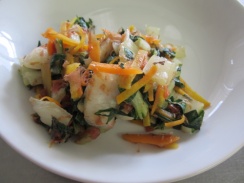 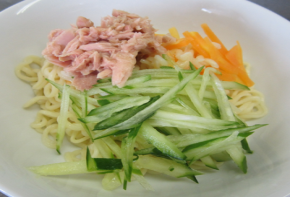 冷やしラーメン　　　　　　　　　　　　　　　　　　　　　　チンゲンサイと梅の和え物【⑪甘食】てんぷらフレンチクルーラーアドバイス：絞り袋の変わりにナイロン袋を用いてもよい。角を少しはさみで切って、絞りましょう。1人分栄養成分表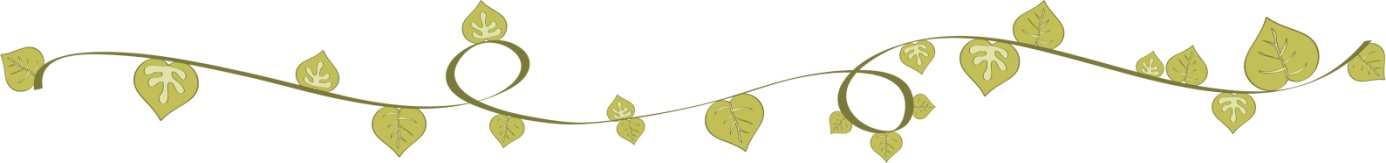 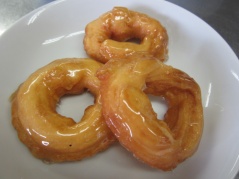 てんぷらフレンチクルーラー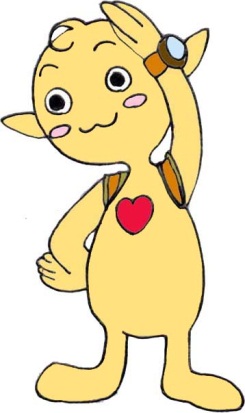 材料：分量（４人分）作　り　方インスタントラーメン･･･2袋人参･･･140gきゅうり･･･1本(100g)ツナ缶（ﾉﾝｵｲﾙ）･･･2缶(140g)青じそﾄﾞﾚｯｼﾝｸﾞ･･･大さじ6① インスタントラーメンをゆで、ゆでればザルにあげ水で冷まし、皿に盛り付ける。② 人参は、千切りにし、ゆでる。③ きゅうりは、千切りにする。ツナ缶は、汁をきっておく。④ ①に人参、きゅうり、ツナを盛り付け、青じそﾄﾞﾚｯｼﾝｸﾞをかける。エネルギー
（kcal）水分
（ｇ）たんぱく質
（ｇ）脂質
（ｇ）炭水化物
（ｇ）カリウム
（mg）カルシウム
（mg）32777.211.916.433.0300120鉄分
（mg）ビタミンB1
（mg）ビタミンB2
（mg）ビタミンC
（mg）食物繊維
（ｇ）塩分
（ｇ）0.70.280.4152.34.7材料：分量（４人分）作　り　方チンゲンサイ･･･200g人参･･･50g　　梅干ペースト15gA　 砂糖･･･大さじ1　濃口醤油･･･小さじ1かつおぶし･･･1袋（2g）① チンゲンサイは洗い、適当な大きさに切る。　 人参は、千切りにする。② フライパンで、チンゲンサイと人参を炒める。③ 火が通れば火を止め、Aの調味料で和える。エネルギー
（kcal）水分
（ｇ）たんぱく質
（ｇ）脂質
（ｇ）炭水化物
（ｇ）カリウム
（mg）カルシウム
（mg）2262.70.90.14.919057鉄分
（mg）ビタミンB1
（mg）ビタミンB2
（mg）ビタミンC
（mg）食物繊維
（ｇ）塩分
（ｇ）0.70.030.04131.11.1材料：分量（４個分）作　り　方てんぷら粉･･･80gマヨネーズ･･･大さじ2(28g)水･･･大さじ4揚げ油･･･適量＜アイシング＞砂糖･･･30g水･･･45cc① ボウルに天ぷら粉、マヨネーズ、水の材料を入れ、混ぜ合わせる。② 絞り袋に①の生地を入れ、クッキングシートに8cm程度の円を絞る。③ 170度の油にクッキングシートごと入れる。裏返したときにシートをはがし、両面がきつね色になるまで揚げる。（シートを無理に、はがさない。）④ 鍋にアイシングの材料を入れ、火にかけ柔らかめのアイシングを作る。⑤ ③に④を塗る。エネルギー
（kcal）水分
（ｇ）たんぱく質
（ｇ）脂質
（ｇ）炭水化物
（ｇ）カリウム
（mg）カルシウム
（mg）23115.31.614.623.03110鉄分
（mg）ビタミンB1
（mg）ビタミンB2
（mg）ビタミンC
（mg）食物繊維
（ｇ）塩分
（ｇ）0.10.020.0100.50.2